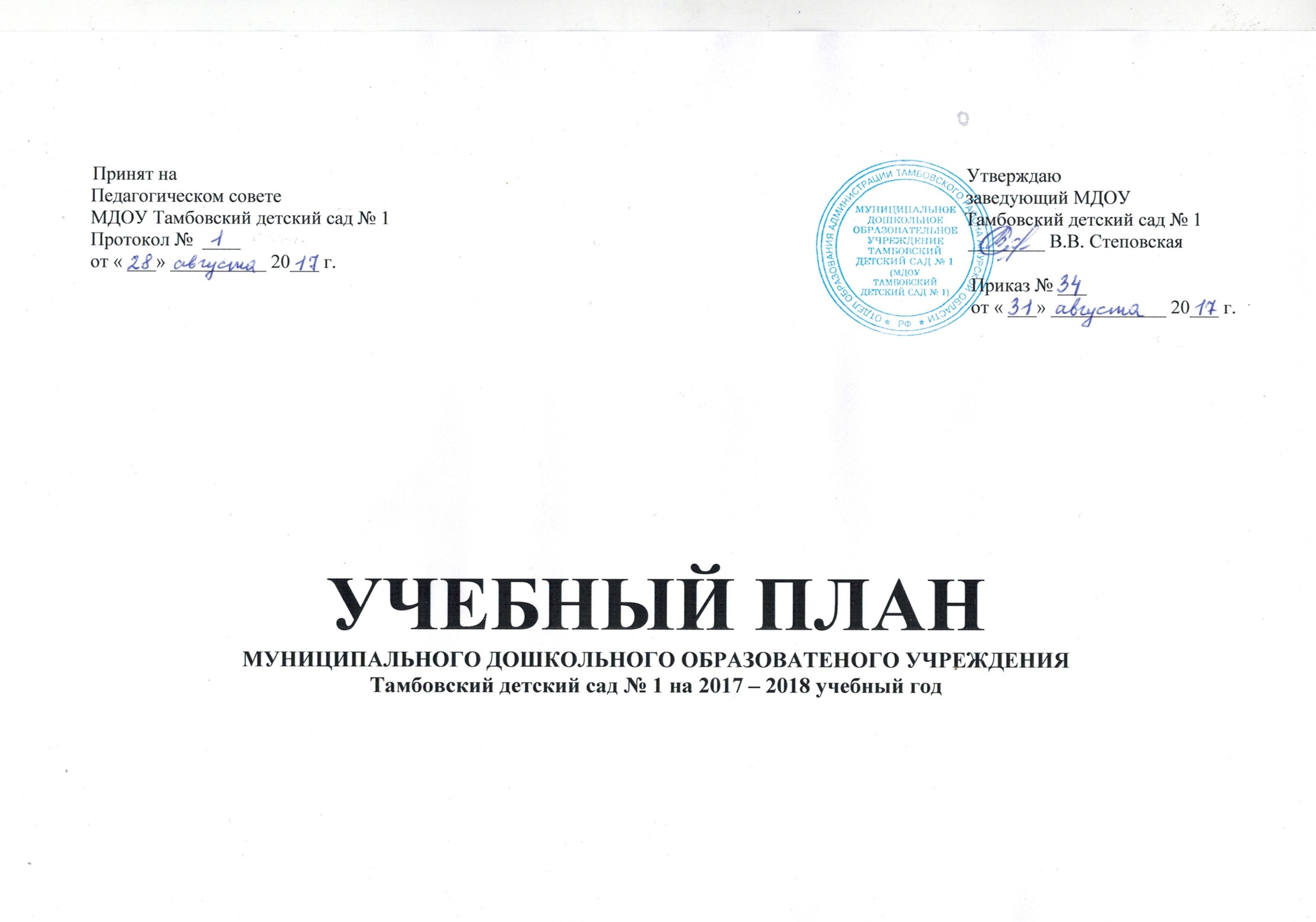 Пояснительная записка   к учебному плану образовательной деятельности по Основной образовательной программе Муниципального дошкольного образовательного учреждения Тамбовский детский сад № 1на 2017 – 2018 учебный год  Учебный план Муниципального дошкольного образовательного учреждения Тамбовский детский сад № 1 (далее - МДОУ Тамбовский детский сад № 1) составлен в соответствии с: - Федеральным законом от 29.12.2012 г. № 273-ФЗ «Об образовании в Российской Федерации»;- Приказом Министерства образования и науки Российской Федерации от 30.08.2013 г. № 1014  «Об утверждении порядка организации и осуществления образовательной деятельности по основным общеобразовательным программах - образовательным программам дошкольного образования»;- Основной образовательной программой дошкольного образования «От рождения до школы» под редакцией Н.Е. Вераксы, Т.С. Комаровой, М.А. Васильевой. 3-е издание, исправленное и дополненное;- Санитарно-эпидемиологическими правилами и нормативами СанПиН 2.4.1.3049-13 «Санитарно-эпидемиологические требования к устройству, содержанию и организации режима работы дошкольных образовательных учреждений», от 13.05.2013 г.;- Письмом Министерства образования и науки Российской Федерации от 31.05.2007 г. № 03-1213 «О методических рекомендациях по отнесению дошкольных образовательных учреждений к определенному виду»;- Приказом Министерства образования и науки Российской Федерации от 17.10.2013 г. № 1155 «Об утверждении  федерального государственного стандарта   дошкольного образования»;- Письмом  «Комментарии к ФГОС дошкольного образования» Министерства образования и науки Российской Федерации от 28.02.2014 г. № 08-249.Учебный план МДОУ Тамбовский детский сад № 1  на 2016 – 2017учебный год является нормативным актом, устанавливающим перечень образовательных областей и объём учебного времени, отводимого на проведение непосредственно образовательной деятельности.Учебный год начинается с 1 сентября и заканчивается 31 мая. МДОУ Тамбовский детский сад  № 1 работает в режиме пятидневной рабочей недели.В МДОУ Тамбовский детский сад №1 функционирует 18 групп, из них:группа раннего возраста (от 1 до 3 лет) - 4 группы;младшая группа (от 3 до 4 лет) - 3 группы;средняя группа (от 4 до 5 лет) - 4 группы;старшая группа (от 5до 6 лет) - 4 группы;подготовительная к школе группа (от 6 до 7 лет) - 3 группы;из них: общеразвивающие  - 18 групп. В структуре учебного плана выделяются инвариантная и вариативная часть. Инвариантная  часть обеспечивает выполнение обязательной части основной образовательной программы дошкольного образования (составляет не менее 60 % от общего нормативного времени, отводимого на освоение основной образовательной программы дошкольного образования).Фундамент образовательного процесса составляет Основная образовательная программа МДОУ Тамбовский детский сад № 1, разработанная и утвержденная в соответствии с требованиями ФГОС ДО и Устава МДОУ Тамбовский детский сад № 1. Программа базируется на Основной образовательной программе дошкольного образования «От рождения до школы» под редакцией Н.Е. Вераксы, Т.С. Комаровой, М.А. Васильевой. Методическое обеспечение Основной образовательной программы МДОУ Тамбовский детский сад № 1 соответствует перечню методических изданий, рекомендованных Министерством образования РФ по разделу «Дошкольное воспитание», гарантирует ребенку получение комплекса образовательных услуг и направлена на решение следующих задач:- охрана и укрепление физического и психического здоровья детей (в том числе их эмоционального благополучия);- сохранение и поддержка индивидуальности ребенка, развитие индивидуальных способностей и творческого потенциала каждого ребенка как субъекта отношений с людьми, миром и самим собой;- формирование общей культуры воспитанников, развитие их нравственных, интеллектуальных, физических, эстетических качеств, инициативности, самостоятельности и ответственности, формирование предпосылок к учебной деятельности.Содержание психолого-педагогической работы с детьми от 1,5 до 7 лет дается по образовательным областям: «Социально-коммуникативное развитие», "Физическое развитие", "Познавательное развитие", "Художественно-эстетическое развитие", «Речевое развитие». Задачи психолого-педагогической работы по формированию физических, интеллектуальных и личностных качеств детей решаются интегрированно в ходе освоения всех образовательных областей наряду с задачами, отражающими специфику каждой образовательной области, с обязательным психологическим сопровождением.При этом решение программных образовательных задач предусматривается не только в рамках непосредственно образовательной деятельности, но и в ходе режимных моментов – как в совместной деятельности взрослого и детей, так и в самостоятельной деятельности дошкольников.Разделы области «Социально – коммуникативное развитие», такие как «социализация, развитие общения, нравственное воспитание», «ребенок в семье и обществе, патриотическое воспитание», «самообслуживание, самостоятельность, трудовое воспитание», «формирование основ безопасности» планируется  в совместной деятельности. Остальные разделы данной области планируются в непосредственно образовательной деятельности.Разделы области «Познавательное развитие», такие как «приобщение к социокультурным ценностям»,  планируется в совместной деятельности во всех возрастных группах, в первой младшей группе в совместной деятельности реализуется раздел «ознакомление с миром природы». Разделы области «Художественно – эстетическое развитие», такие как «приобщение к искусству»  реализуются в совместной деятельности во всех возрастных группах. Раздел «конструктивно – модельная деятельность» в совместной деятельности.  Раздел «формирование начальных представлений о здоровом образе жизни» области «Физическое развитие» планируется в совместной деятельности во всех возрастных группах. Все остальные разделы всех областей планируются в  непосредственно образовательной деятельности.При составлении учебного плана учитывались следующие принципы:         принцип развивающего образования, целью которого является развитие ребенка;         принцип научной обоснованности и практической применимости;         принцип соответствия критериям полноты, необходимости и достаточности;         принцип обеспечения единства воспитательных, развивающих и обучающих целей и задач процесса образования дошкольников, в процессе реализации которых формируются знания, умения, навыки, которые имеют непосредственное отношение к развитию дошкольников;         принцип интеграции непосредственно образовательных областей в соответствии с возрастными возможностями и особенностями воспитанников, спецификой и возможностями образовательных областей;         комплексно-тематический принцип построения образовательного процесса;         решение программных образовательных задач в совместной деятельности взрослого и детей и самостоятельной деятельности детей не только в рамках непосредственно образовательной деятельности, но и при проведении режимных моментов в соответствии со спецификой дошкольного образования;         построение непосредственно образовательного процесса с учетом возрастных особенностей дошкольников, используя разные формы работы.В образовательном процессе используется интегрированный подход, который позволяет гибко реализовывать в режиме дня различные виды детской деятельности.Организация жизнедеятельности МДОУ Тамбовский детский сад № 1 предусматривает, как организованные педагогами совместно с детьми (НОД, развлечения, кружки) формы детской деятельности, так и самостоятельную деятельность детей. Режим дня и сетка занятий соответствуют виду и направлению  МДОУ Тамбовский детский сад № 1.Парциальные программы являются дополнением к основной образовательной программе дошкольного образования «От рождения до школы» под редакцией Н.Е. Вераксы, Т.С. Комаровой, М.А. Васильевой  и составляют не более 40% от общей учебной нагрузки.Вариативная часть учебного плана  часть учебного плана, формируемая участниками образовательного процесса, обеспечивает вариативность образования, отражает приоритетное направление деятельности и расширение области образовательных услуг для воспитанников МДОУ Тамбовский детский сад № 1.Организация образовательного и коррекционного процессов представляет собой блочную структуру, включающую:  - регламентированную деятельность (специально организованные занятия)- нерегламентированную деятельность (совместная деятельность детей и педагогов и самостоятельная деятельность детей). Регламентированная деятельностьРабота в данном блоке представлена в виде образовательной и коррекционной  деятельности, соответствующих основным типам и видам:- интеллектуально-развивающие (познавательные, развитие речи, РЭМП, конструирование);- эмоционально-развивающие (музыкальные, рисование, лепка, аппликация);- оздоровительные (занятия физической культурой (в помещении и на прогулке), коррекционные).Нерегламентированная деятельностьОбразовательная деятельность вне организованных занятий обеспечивает максимальный учет особенностей и возможностей ребенка, его интересы и склонности. Данные формы педагогической работы позволяют снизить учебную нагрузку, осуществить дифференцированный подход к детям и индивидуальную коррекционную работу. Сбалансированность всех компонентов, обеспечивающих образовательный процесс, способствует формированию системного подхода в работе всех подразделений МДОУ Тамбовский детский сад № 1.Учебный план составлен на основе Основной образовательной программы  МДОУ Тамбовский детский сад № 1.Учебная программа используется в педагогическом процессе, обеспечивая оптимальную нагрузку для детей. Общий объем обязательной части реализуемой Основной образовательной программы  МДОУ Тамбовский детский сад № 1 рассчитывается в соответствии с возрастом воспитанников и включает время, отведенное на: - образовательную деятельность, осуществляемую в процессе организации различных видов деятельности (игровой, коммуникативной, трудовой, познавательно-исследовательской, продуктивной, музыкально-художественной, чтении);- образовательную деятельность, осуществляемую в ходе режимных моментов;- самостоятельную деятельность детей;- взаимодействие с семьями детей по реализации образовательной программы дошкольного образования. Длительность образовательной нагрузки для детей регламентируется требованиями СанПиН 2.4.1.3049-13 и составляет:для детей раннего возраста от 1,5 до 3 лет длительность непрерывной непосредственно образовательной деятельности не превышает 10 минут. Допускается осуществлять образовательную деятельность в первую и вторую половину дня (по 8-10 минут). Допускается осуществлять образовательную деятельность на игровой площадке во время прогулки;продолжительность непосредственно образовательной деятельности для детей от 3 до 4 лет – не более 15 минут, для детей от 4 до 5 лет – не более 20 минут, для детей от 5 до 6 лет – не более 25 минут, а для детей от 6 до 7 лет не более – 30 минут;максимально допустимый объем образовательной нагрузки в первой половине дня в младшей и средней группах не превышает 30 и 40 минут соответственно, а в старшей и подготовительной – 45 минут и 1,5 часа соответственно. В середине времени, отведенного на непрерывную образовательную деятельность, проводятся физкультурные минутки. Перерывы между периодами непрерывной образовательной деятельности – не менее 10 минут;образовательная деятельность, требующая повышенной познавательной активности и умственного напряжения детей проводится в первую половину дня. Для профилактики утомления детей образовательная деятельность сочетается с физкультурной, музыкальной деятельностью, ритмикой, хореографией и т. п.; в середине года (январь – февраль) для воспитанников дошкольных групп организовываются недельные каникулы, во время которых проводятся занятия только эстетически-оздоровительного цикла (музыкальные, спортивные, изобразительного искусства). В дни каникул и в летний период учебные занятия не проводятся. Проводятся спортивные и подвижные игры, спортивные праздники, экскурсии и другие мероприятия. Увеличивается продолжительность прогулок;в течение дня предусматривается сбалансированное  чередование совместной деятельности взрослого и детей и самостоятельной деятельности детей;среди общего времени деятельности  30%  отводится образовательной деятельности, требующей от детей умственного напряжения, остальные 70% составляет  деятельность художественно-эстетического и физкультурно-оздоровительного цикла.ПЛАН ОБРАЗОВАТЕЛЬНОЙ ДЕЯТЕЛЬНОСТИпо Основной образовательной программе МДОУ Тамбовский детский сад №1на 2017 – 2018 учебный год Группа раннего возраста от 1,5 до 3 летГруппа раннего возраста от 1,5 до 3 летГруппа раннего возраста от 1,5 до 3 летГруппа раннего возраста от 1,5 до 3 летМладшая возрастот 3 до 4 летМладшая возрастот 3 до 4 летМладшая возрастот 3 до 4 летМладшая возрастот 3 до 4 летМладшая возрастот 3 до 4 летСредний возраст от 4 до 5 летСредний возраст от 4 до 5 летСредний возраст от 4 до 5 летСредний возраст от 4 до 5 летСредний возраст от 4 до 5 летСредний возраст от 4 до 5 летСредний возраст от 4 до 5 летСредний возраст от 4 до 5 летСредний возраст от 4 до 5 летСтаршая группа от 5 до 6 летСтаршая группа от 5 до 6 летСтаршая группа от 5 до 6 летСтаршая группа от 5 до 6 летСтаршая группа от 5 до 6 летПодготовительная  к школе группамот 6 до 7 летПодготовительная  к школе группамот 6 до 7 летПодготовительная  к школе группамот 6 до 7 летПодготовительная  к школе группамот 6 до 7 летПодготовительная  к школе группамот 6 до 7 летПодготовительная  к школе группамот 6 до 7 летв нед.в мес.в мес.в годв нед.в нед.в мес.в мес.в годв нед.в нед.в нед.в нед.в мес.в мес.в мес.в мес.в годв нед.в мес.в мес.в мес.в годв нед.в нед.в мес.в мес.в годв годПознавательное развитиеПознавательное развитие288722288722222888872288872331212108108Познавательно – исследовательская деятельностьПознавательно – исследовательская деятельность0,251190,250,251190,250,250,250,25111190,5222180,50,5221818Формирование элементарно-математических представленийФормирование элементарно-математических представлений14436114436111144443614443622887272Ознакомление с миром природыОзнакомление с миром природы0,522180,50,522180,50,50,50,52222180,2511190,250,251199Ознакомление с предметно-социальным окружениемОзнакомление с предметно-социальным окружением0,251190,250,251190,250,250,250,25111190,2511190,250,251199Речевое развитиеРечевое развитие28872114436111144443628887222887272Развитие речиРазвитие речи28872114436111144443628887222887272Художественно-эстетическое развитиеХудожественно-эстетическое развитие312121084416161444444161616161445202020180552020180180 Приобщение к искусству Приобщение к искусствув процессе конструктивно-модельной деятельности один раз в неделю в различных видах деятельностив процессе конструктивно-модельной деятельности один раз в неделю в различных видах деятельностив процессе конструктивно-модельной деятельности один раз в неделю в различных видах деятельностив процессе конструктивно-модельной деятельности один раз в неделю в различных видах деятельностив процессе конструктивно-модельной деятельности один раз в неделю в различных видах деятельностив процессе конструктивно-модельной деятельности один раз в неделю в различных видах деятельностив процессе конструктивно-модельной деятельности один раз в неделю в различных видах деятельностив процессе конструктивно-модельной деятельности один раз в неделю в различных видах деятельностив процессе конструктивно-модельной деятельности один раз в неделю в различных видах деятельностив процессе конструктивно-модельной деятельности один раз в неделю в различных видах деятельностиИзобразительная деятельностьЛепкаАппликация Изобразительная деятельностьЛепкаАппликация 0,50,52222181810,50,510,50,542242236181810,50,510,50,510,50,510,50,542236181836181836181836181820,50,582282282272181820,50,520,50,5822822721818МузыкаМузыка288722288722222872727272288872228872Физическое развитиеФизическое развитие312121083312121083333121081081081083121212108331212108В помещенииВ помещении288722288722222872727272288872228872На улицеНа улице144361144361111436363636144436114436Социально-коммуника-тивное развитие   Социально-коммуника-тивное развитие   Ежедневно, в ходе режимных моментовЕжедневно, в ходе режимных моментовЕжедневно, в ходе режимных моментовЕжедневно, в ходе режимных моментовЕжедневно, в ходе режимных моментовЕжедневно, в ходе режимных моментовЕжедневно, в ходе режимных моментовЕжедневно, в ходе режимных моментовЕжедневно, в ходе режимных моментовЕжедневно, в ходе режимных моментовЕжедневно, в ходе режимных моментовЕжедневно, в ходе режимных моментовЕжедневно, в ходе режимных моментовЕжедневно, в ходе режимных моментовЕжедневно, в ходе режимных моментовЕжедневно, в ходе режимных моментовЕжедневно, в ходе режимных моментовЕжедневно, в ходе режимных моментовЕжедневно, в ходе режимных моментовЕжедневно, в ходе режимных моментовЕжедневно, в ходе режимных моментовЕжедневно, в ходе режимных моментовЕжедневно, в ходе режимных моментовЕжедневно, в ходе режимных моментовЕжедневно, в ходе режимных моментовЕжедневно, в ходе режимных моментовЕжедневно, в ходе режимных моментовЕжедневно, в ходе режимных моментовЕжедневно, в ходе режимных моментовОбщее количествоОбщее количество1040403601010404036010101010403603603603601248484843213135252468Вариативная (модульная) часть (корпус № 2, № 3)Вариативная (модульная) часть (корпус № 2, № 3)Вариативная (модульная) часть (корпус № 2, № 3)Вариативная (модульная) часть (корпус № 2, № 3)Вариативная (модульная) часть (корпус № 2, № 3)Вариативная (модульная) часть (корпус № 2, № 3)Вариативная (модульная) часть (корпус № 2, № 3)Вариативная (модульная) часть (корпус № 2, № 3)Вариативная (модульная) часть (корпус № 2, № 3)Вариативная (модульная) часть (корпус № 2, № 3)Вариативная (модульная) часть (корпус № 2, № 3)Вариативная (модульная) часть (корпус № 2, № 3)Вариативная (модульная) часть (корпус № 2, № 3)Вариативная (модульная) часть (корпус № 2, № 3)Вариативная (модульная) часть (корпус № 2, № 3)Вариативная (модульная) часть (корпус № 2, № 3)Вариативная (модульная) часть (корпус № 2, № 3)Вариативная (модульная) часть (корпус № 2, № 3)Вариативная (модульная) часть (корпус № 2, № 3)Вариативная (модульная) часть (корпус № 2, № 3)Вариативная (модульная) часть (корпус № 2, № 3)Вариативная (модульная) часть (корпус № 2, № 3)Вариативная (модульная) часть (корпус № 2, № 3)Вариативная (модульная) часть (корпус № 2, № 3)Вариативная (модульная) часть (корпус № 2, № 3)Вариативная (модульная) часть (корпус № 2, № 3)Вариативная (модульная) часть (корпус № 2, № 3)Вариативная (модульная) часть (корпус № 2, № 3)Вариативная (модульная) часть (корпус № 2, № 3)Вариативная (модульная) часть (корпус № 2, № 3)Вариативная (модульная) часть (корпус № 2, № 3)Познавательно-речевое развитиеЗанятия с учителем-логопедом------------------2287272722287272Социально- личностное развитиеРебенок и дорога------------------1187272722287272Общие количество------------------33161441441444416144144Итого ------------------151564576576576161664576576Вариативная( модульная) часть (корпус № 1)Вариативная( модульная) часть (корпус № 1)Вариативная( модульная) часть (корпус № 1)Вариативная( модульная) часть (корпус № 1)Вариативная( модульная) часть (корпус № 1)Вариативная( модульная) часть (корпус № 1)Вариативная( модульная) часть (корпус № 1)Вариативная( модульная) часть (корпус № 1)Вариативная( модульная) часть (корпус № 1)Вариативная( модульная) часть (корпус № 1)Вариативная( модульная) часть (корпус № 1)Вариативная( модульная) часть (корпус № 1)Вариативная( модульная) часть (корпус № 1)Вариативная( модульная) часть (корпус № 1)Вариативная( модульная) часть (корпус № 1)Вариативная( модульная) часть (корпус № 1)Вариативная( модульная) часть (корпус № 1)Вариативная( модульная) часть (корпус № 1)Вариативная( модульная) часть (корпус № 1)Вариативная( модульная) часть (корпус № 1)Вариативная( модульная) часть (корпус № 1)Вариативная( модульная) часть (корпус № 1)Вариативная( модульная) часть (корпус № 1)Вариативная( модульная) часть (корпус № 1)Вариативная( модульная) часть (корпус № 1)Вариативная( модульная) часть (корпус № 1)Вариативная( модульная) часть (корпус № 1)Вариативная( модульная) часть (корпус № 1)Вариативная( модульная) часть (корпус № 1)Вариативная( модульная) часть (корпус № 1)Вариативная( модульная) часть (корпус № 1)Познавательно-речевое развитиеЗанятия с учителем-логопедом------------------2287272722287272Познавательно-речевое развитиеЮный эколог43636361143636Социально- личностное развитиеРебенок и дорога------------------1143636361143636Общие количество------------------33161441441444416144144Итого ------------------151564576576576161664576576Образовательная деятельность в ходе режимных моментов (совместная деятельность)Образовательная деятельность в ходе режимных моментов (совместная деятельность)Образовательная деятельность в ходе режимных моментов (совместная деятельность)Образовательная деятельность в ходе режимных моментов (совместная деятельность)Образовательная деятельность в ходе режимных моментов (совместная деятельность)Образовательная деятельность в ходе режимных моментов (совместная деятельность)Утренняя гимнастика ежедневноежедневноежедневноежедневноежедневноКомплексы закаливающих процедурежедневноежедневноежедневноежедневноежедневноГигиенические процедурыежедневноежедневноежедневноежедневноежедневноСоциализация, развитие общения, нравственное воспитаниеежедневноежедневноежедневноежедневноежедневноРебенок в семье и сообществе, патриотическое воспитание       еженедельноеженедельноеженедельноеженедельноеженедельноСитуативные беседы при проведении режимных моментовежедневноежедневно ежедневноежедневноежедневноИгровая деятельностьежедневноежедневно ежедневноежедневноежедневноСамообслуживание, самостоятельность, трудовое воспитаниеежедневноежедневноежедневноежедневноежедневноФормирование основ безопасностиежедневноежедневноежедневноежедневноежедневноПриобщение к социокультурным ценностям        еженедельноеженедельноеженедельноеженедельноеженедельноПриобщение к художественной литературеежедневноежедневноежедневноежедневноежедневноФормирование начальных представлений о здоровом образе жизниежедневноежедневно ежедневноежедневноежедневноПрогулкиежедневноежедневноежедневноежедневноежедневноСамостоятельная деятельность детейСамостоятельная деятельность детейСамостоятельная деятельность детейСамостоятельная деятельность детейСамостоятельная деятельность детейСамостоятельная деятельность детейИграежедневноежедневноежедневноежедневноежедневноСамостоятельная деятельность детей в центрах (уголках) развитияежедневноежедневноежедневноежедневноежедневно